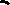 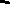 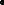  Hong Mu 3D Modeler  Hong Mu 3D Modeler  +1 (778) - 239 - 4156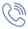  hongmu00@gmail.com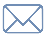 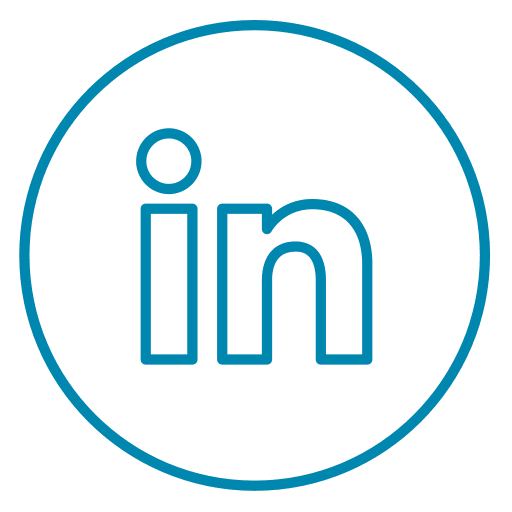  Portfolio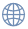  +1 (778) - 239 - 4156 hongmu00@gmail.com Portfolio +1 (778) - 239 - 4156 hongmu00@gmail.com PortfolioI am a graduate from LaSalle College Vancouver. I’ve always interested in animation and games since I was younger, I dedicated myself into enhancing my artistic skills and acquiring knowledge nonstop so I can be a part of the production process one day. I’m quite an introvert but I’m a hardworking and self-motivated person who can adapt to new environment; willingly receive any feedback with positive attitude to improve myself every day. I am a graduate from LaSalle College Vancouver. I’ve always interested in animation and games since I was younger, I dedicated myself into enhancing my artistic skills and acquiring knowledge nonstop so I can be a part of the production process one day. I’m quite an introvert but I’m a hardworking and self-motivated person who can adapt to new environment; willingly receive any feedback with positive attitude to improve myself every day. I am a graduate from LaSalle College Vancouver. I’ve always interested in animation and games since I was younger, I dedicated myself into enhancing my artistic skills and acquiring knowledge nonstop so I can be a part of the production process one day. I’m quite an introvert but I’m a hardworking and self-motivated person who can adapt to new environment; willingly receive any feedback with positive attitude to improve myself every day. software SkillsMAYASUBSTANCE PAINTER   PHOTOSHOPZBRUSHPYTHONNUKEsoftware SkillsMAYASUBSTANCE PAINTER   PHOTOSHOPZBRUSHPYTHONNUKEsoftware SkillsMAYASUBSTANCE PAINTER   PHOTOSHOPZBRUSHPYTHONNUKEEducationLaSalle College VancouverDiploma in 3D Modeling for Animation and Games (2019 – 2021)- Worked in group with other students on a game design project - Learned to build 3D models, unwrap UV and creating textures - Gained basic knowledge of animation, rigging and sculpting - Able to create light group and render with AOVVolunteer Experience LaSalle College Vancouver    Eat On The Street (November 2019)   - Prepared food packaging to be distributed in Downtown  Little Black Dress Gala (November 2019)   - Registered and guided guest to Little Black Dress Gala LaSalle College Vancouver Open House (November 2019)   - Assisted tour guide and handled equipment at LaSalle College’s Open House EducationLaSalle College VancouverDiploma in 3D Modeling for Animation and Games (2019 – 2021)- Worked in group with other students on a game design project - Learned to build 3D models, unwrap UV and creating textures - Gained basic knowledge of animation, rigging and sculpting - Able to create light group and render with AOVVolunteer Experience LaSalle College Vancouver    Eat On The Street (November 2019)   - Prepared food packaging to be distributed in Downtown  Little Black Dress Gala (November 2019)   - Registered and guided guest to Little Black Dress Gala LaSalle College Vancouver Open House (November 2019)   - Assisted tour guide and handled equipment at LaSalle College’s Open House EducationLaSalle College VancouverDiploma in 3D Modeling for Animation and Games (2019 – 2021)- Worked in group with other students on a game design project - Learned to build 3D models, unwrap UV and creating textures - Gained basic knowledge of animation, rigging and sculpting - Able to create light group and render with AOVVolunteer Experience LaSalle College Vancouver    Eat On The Street (November 2019)   - Prepared food packaging to be distributed in Downtown  Little Black Dress Gala (November 2019)   - Registered and guided guest to Little Black Dress Gala LaSalle College Vancouver Open House (November 2019)   - Assisted tour guide and handled equipment at LaSalle College’s Open House Additional SkillsCREATIVITY CONCENTRATIONCOMMUNICATIONORGANIZATION LanguagesENGLISHVIETNAMESEAdditional SkillsCREATIVITY CONCENTRATIONCOMMUNICATIONORGANIZATION LanguagesENGLISHVIETNAMESEAdditional SkillsCREATIVITY CONCENTRATIONCOMMUNICATIONORGANIZATION LanguagesENGLISHVIETNAMESEEducationLaSalle College VancouverDiploma in 3D Modeling for Animation and Games (2019 – 2021)- Worked in group with other students on a game design project - Learned to build 3D models, unwrap UV and creating textures - Gained basic knowledge of animation, rigging and sculpting - Able to create light group and render with AOVVolunteer Experience LaSalle College Vancouver    Eat On The Street (November 2019)   - Prepared food packaging to be distributed in Downtown  Little Black Dress Gala (November 2019)   - Registered and guided guest to Little Black Dress Gala LaSalle College Vancouver Open House (November 2019)   - Assisted tour guide and handled equipment at LaSalle College’s Open House EducationLaSalle College VancouverDiploma in 3D Modeling for Animation and Games (2019 – 2021)- Worked in group with other students on a game design project - Learned to build 3D models, unwrap UV and creating textures - Gained basic knowledge of animation, rigging and sculpting - Able to create light group and render with AOVVolunteer Experience LaSalle College Vancouver    Eat On The Street (November 2019)   - Prepared food packaging to be distributed in Downtown  Little Black Dress Gala (November 2019)   - Registered and guided guest to Little Black Dress Gala LaSalle College Vancouver Open House (November 2019)   - Assisted tour guide and handled equipment at LaSalle College’s Open House EducationLaSalle College VancouverDiploma in 3D Modeling for Animation and Games (2019 – 2021)- Worked in group with other students on a game design project - Learned to build 3D models, unwrap UV and creating textures - Gained basic knowledge of animation, rigging and sculpting - Able to create light group and render with AOVVolunteer Experience LaSalle College Vancouver    Eat On The Street (November 2019)   - Prepared food packaging to be distributed in Downtown  Little Black Dress Gala (November 2019)   - Registered and guided guest to Little Black Dress Gala LaSalle College Vancouver Open House (November 2019)   - Assisted tour guide and handled equipment at LaSalle College’s Open House 